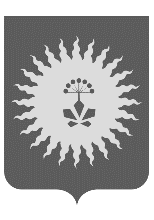 АДМИНИСТРАЦИЯ                                            АНУЧИНСКОГО МУНИЦИПАЛЬНОГО ОКРУГА ПРИМОРСКОГО КРАЯП О С Т А Н О В Л Е Н И Ес.Анучино16.11.2020	              № 169Об утверждении Программы «Производственного качества питьевой воды из источников нецентрализованного водоснабжения Анучинского муниципального округа» на 2021-2025 годы	В соответствии с Федеральными законами от 06.10.2003 года № 131-ФЗ «Об общих принципах организации местного самоуправления в Российской Федерации», ст.19 и ст.32 от 30.03.1999 года № 52-ФЗ «О санитарно-эпидемиологическом благополучии населения», руководствуясь Законом Приморского края от 16.09.2019 г. № 568 «Об Анучинском муниципальном округе», администрация Анучинского муниципального округаПОСТАНОВЛЯЕТ:Утвердить Программу «Производственного  контроля качества питьевой воды из источников нецентрализованного водоснабжения Анучинского муниципального округа» на 2021-2025 годы (приложение №1);Общему отделу администрации Анучинского муниципального округа опубликовать настоящее постановление на официальном сайте администрации Анучинского муниципального округа в сети -Интернет.Контроль за выполнением настоящего постановления возложить на  и.о.заместителя главы администрации Анучинского муниципального округа И.В.Дубовцева.Глава Анучинскогомуниципального округа					С.А. ПонуровскийПриложение № 1к постановлениюадминистрации Анучинскогомуниципального округаот 16.11.2020г. №169Программа «Производственного контроля качества питьевой воды из источников нецентрализованного водоснабжения Анучинского муниципального округа»на 2021 – 2025 годыПаспорт программы «Производственного контроля качества питьевой воды из источников нецентрализованного водоснабжения Анучинского муниципального округа»на 2021 – 2025 годы1.Ввод1.1. Настоящая программа производственного контроля качества питьевой воды разработана в соответствии с требованиями ГОСТ 51232-98 «Вода питьевая. Общие требования к организации и методам контроля качества», санитарно-эпидемиологические правила и нормативы СанПиН 2.1.4.544-96 «Питьевая вода и водоснабжение населенных мест. Требование к качеству воды нецентрализованного водоснабжения. Контроль качества воды».1.2. Программа предусматривает осуществление мероприятий по контролю определения состава и свойств источников водоснабжения с целью обеспечения постоянного качества воды, безопасности и приемлемости водоснабжения населения.1.3. Настоящая программа производственного контроля качества питьевой воды распространяется на используемые источники нецентрализованного водоснабжения, служащие для удовлетворения питьевых и хозяйственных нужд населения Анучинского муниципального округа.2.Перечень нормативных и инструктивных документов на осуществление производственного контроля:Законы: 1. Федеральный закон от 30.03.1999 года № 52-ФЗ «О санитарно-эпидемиологическом благополучии населения»;2. Федеральный закон от 07.02.1992 года № 2300/1-1 «О защите прав потребителей»;3. Постановление Правительства РФ от 06.01.2015 г. № 10 «О порядке осуществления производственного контроля качества и безопасности питьевой воды, горячей воды»СанПиНы:1. СП 1.1.1058-01 «Организация и проведение производственного контроля за соблюдением санитарных правил и выполнением санитарно-противоэпидемических мероприятий (профилактических) мероприятий»;2. СП 2.1.5.1059-01 «Гигиенические требования к охране подземных вод от загрязнения»;3. СанПиН 2.1.4.1175-02 «Гигиенические требования к качеству воды нецентрализованного водоснабжения. Санитарная охрана источников».3. Мероприятия программы по улучшению качества воды:3.1. Визуальный контроль состояния колодцев;- осмотр состояния надземной части колодца;- осмотр состояния глиняного замка;- состояние внутренней поверхности стенок колодца;- состояние поверхности почвы вокруг колодца;- наличие лавки около колодца;- наличие бадьи или ведра;- наличие крышки, навеса или будки, их состояние;- наличие замощения, на каком расстоянии;- наличие ската, водоотводной канавы и ограждения;- расстояние от жилых домов, проезжей части дороги, от выгребных ям, других источников загрязнения;- источники загрязнения располагаются по рельефу выше или ниже колодца;- характер почвы между колодцем и источником загрязнения (песчаный, глинистый, черноземный);- расход воды в колодце за сутки (вода вычерпывается полностью или нет);- колебания уровня воды в колодце (по временам года в зависимости от дождей, таяния снега).4. Чистка и дезинфекция колодцев: - не реже одного раза в год с мая – сентябрь  месяцы по результатам визуального осмотра и лабораторных исследований ФБУЗ «Центра гигиены и эпидемиологии в Приморском крае г. Арсеньев»;-Результаты исследований качества воды и даты чистки и хлорирования колодца заносятся в паспорта колодцев. 5. Отбор проб:- после дезинфекции колодцев, а также:- после неудовлетворительных микробиологических анализов проводить отбор проб на патогенную микрофлору;- дополнительно отбирать пробы по эпидемиологическим показаниям.6. Требования к качеству воды нецентрализованного водоснабжения6.1. По своему составу и свойствам вода нецентрализованного водоснабжения должна соответствовать нормативам, приведенным в таблице.7. Требования к содержанию и эксплуатации колодцев7.1. Правильное содержание и эксплуатация колодцев имеет решающее значение в профилактике микробного и химического загрязнения питьевой воды.7.2. В радиусе ближе 20 м от колодца не допускается мытье автомашин, водопой животных, стирка и полоскание белья, а также осуществление других видов деятельности, способствующих загрязнению воды.7.3. Наиболее рациональным способом водозабора из колодцев является подъем воды с помощью насоса, в крайнем случае, с помощью общественного ведра (бадьи). Не разрешается подъем воды из колодца  ведрами, приносимыми населением, а также вычерпывание воды из общественной бадьи приносимыми из дома ковшами.7.4. Для утепления и защиты от замерзания водозаборных сооружений следует использовать чистую прессованную солому, сено, стружку или опилки, которые не должны попадать в колодец. Не допускается использование стекловаты или других синтетических материалов, не включенных в перечень материалов, реагентов и малогабаритных очистных устройств, разрешенных Минздравом России для применения в практике хозяйственно-питьевого водоснабжения.7.5. Чистка колодца должна производиться администрацией Анучинского муниципального округа по первому требованию центра государственного санитарно-эпидемиологического надзора, но не реже одного раза в год с одновременным текущим ремонтом оборудования и крепления.7.6. После каждой чистки или ремонта должна производиться дезинфекция водозаборных сооружений хлорсодержащими реагентами и последующая их промывка.7.7. Чистка и дезинфекция колодцев производится за счет средств администрации Анучинского муниципального округа.7.8. При износе оборудования (коррозия труб, заиливание фильтров, обрушение срубов и т.д.), резком уменьшении дебита или обмелении, неустранимом ухудшении качества воды, ставшей непригодной для питьевых и хозяйственных нужд, их необходимо ликвидировать. После демонтажа наземного оборудования засыпка (тампонаж) колодца должна быть проведена чистым грунтом, желательно глиной с плотной утрамбовкой. Над ликвидированным колодцем с учетом усадки грунта должен возвышаться холмик земли высотой 0,2 - 0,3 м.8. Контроль за качеством воды в колодцах общего пользования8.1. Контроль за качеством воды должен соответствовать местной санитарно-эпидемиологической обстановке и быть тесно связан с проводимыми в населенном месте санитарными мероприятиями.8.2. С целью обеспечения постоянства качества воды, безопасности и приемлемости водоснабжения населения контроль должен включать в себя систематическое санитарное обследование не только колодца но и прилегающей к колодцу территории.8.3. Администрация  Анучинского муниципального округа в лице начальников территориальных отделов осуществляет контроль за качеством воды колодцев  общего пользования раз в год.8.4. Для вновь построенных или реконструированных колодцев общего пользования необходимо провести исследование качества воды в пределах показателей табл. 8.5. Если при контроле качества воды в колодце отмечено превышение микробиологических и (или) химических показателей по сравнению с нормативами табл. следует выполнить повторный отбор проб воды и провести дополнительные исследования в объеме микробиологических и (или) химических показателей, по которым отмечено превышение норматива. Стойкое ухудшение качества воды по микробиологическим и (или) химическим показателям в ряде повторно отобранных проб требует установления его причины и устранения.8.6. Мероприятия по устранению ухудшения качества воды включают в себя чистку, промывку и при необходимости профилактическую дезинфекцию 8.7. Если не удалось выявить или ликвидировать причину ухудшения качества воды, или мероприятия по устранению ухудшения качества воды не привели к стойкому улучшению ее качества по микробиологическим показателям, вода в колодце должна постоянно обеззараживаться хлорсодержащими препаратами.При стойком химическом загрязнении воды следует принимать решение о ликвидации колодца.8.8. При неблагоприятной эпидемической обстановке в населенном месте или при необходимости использования по местным условиям грунтовых вод, недостаточно защищенных с поверхности, о чем свидетельствует существенное увеличение дебита колодца в короткое время после выпадения осадков, вода в колодце должна подвергаться обеззараживанию постоянно или на определенный, согласованный с центром государственного санитарно-эпидемиологического надзора срок.8.9. Контроль за эффективностью обеззараживания воды в колодце осуществляется администрацией Анучинского муниципального круга.СОГЛАСОВАНО:Начальник Территориального отдела Управления Федеральной службы по надзору в сфере защите прав потребителей и благополучия человека по Приморскому краю в   г. Арсеньев___________________ М.М.Вязовик«     » _______________ 2020 г.МПУТВЕРЖДАЮ:Глава Анучинского муниципального округа_______________ С.А.Понуровский                  «     » _____________ 2020 г.МПОтветственный исполнитель программыУправление по работе с территориями администрации Анучинского муниципального округаОтдельные мероприятия программыОтбор проб воды, проведение лабораторных исследований и испытаний на соответствие воды установленным требованиям и контроль за выполнением санитарно-противоэпидемиологических (профилактических) мероприятийЦель муниципальной программыОбеспечение населения Анучинского муниципального округа чистой питьевой водой для сохранения здоровья населенияЗадачи муниципальной программыОбеспечения соответствия показателей качества воды требованиям СанПиНа 2.1.4.1074-01 «Питьевая вода»Этапы и сроки реализации программыПрограмма реализуется в один этап, в сроки 2021 – 2025 годыОбъем средств бюджета Анучинского муниципального округа на финансирование программы Объем средств бюджетных ассигнований на реализацию программы составляет 500,0 тыс. рублей, в том числе:2021 год –100,0 тыс. рублей;2022 год –100,0 тыс. рублей;2023 год – 100,0  тыс. рублей;2024 год –100,0 тыс. рублей;2025 год -  100,0 тыс. рублейОжидаемые результаты реализации программыПоказателиЕдиницы измеренияНорматив123МикробиологическиеМикробиологическиеМикробиологическиеОбщие колиформные бактериичисло бактерий в 100 млотсутствиеОбщее микробное числочисло образующих колонии микробов в 1 мл100Термотолерантные колиформные бактериичисло бактерий в 100 млотсутствие